これから活動をはじめようと思っている方や興味のある方も大歓迎！この機会に全国でご活躍の永沢さんのお話をお聞きください！！　平成２７年度ＮＰＯ実務講座（コミュニティビジネス）日　時　　平成２８年１月２２日（金）１３：３０～１６：００場　所　　富山県総合福祉会館（サンシップとやま）７階　７０４号室ＮＰＯ法人やボランティア団体等が、その本来の目的により地域での活動を行っていくためには、独立した組織を持った団体として、事業活動等によって得る自己決定できる収入を増加させ、安定的にそして継続した運営をしていくことが求められています。今回の講座では、全国でコミュニティビジネスの手法により、ＮＰＯ等の経営支援を行うＮＰＯ法人コミュニティビジネスサポートセンター代表理事　永沢　映氏を講師にお迎えし、これまでの支援実績に基づき、全国の数多くの活動事例（失敗例、成功例等）からコミュニティビジネスの特徴やコミュニティビジネスを起業する際の事業の種探し等まで、実践的なお話をお聞きします。コミュニティビジネスをお考えの方、基礎を学びたい方、団体の経営強化を図りたい方も含めて是非参加ください。多くの申込をお待ちしています！！講師　 永沢　映さん（ＮＰＯ法人コミュニティビジネスサポートセンター代表理事）対象　 ＮＰＯの組織運営に携わっている方、　　　   コミュニティビジネスに関心のある方　など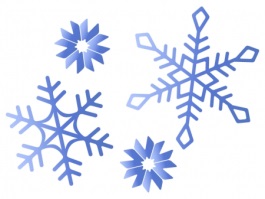 定員　 ３０名（先着順）参加費　 無料申込締切　平成２８年１月１３日（水）主催・申込先富山県民ボランティア総合支援センター〒930-0094　富山市安住町５－２１　富山県総合福祉会館３階TEL　０７６-４３２-２９８７　FAX　０７６-４３２-２９８８URL  http://www.toyamav.net/   E-Mail info@toyamav.net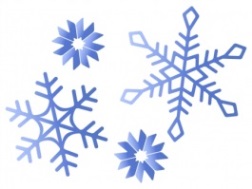 ※ＦＡＸまたはＥ－Ｍａｉｌでお申込みください。（ＦＡＸの場合は、裏面の申込用紙をご利用ください。  Ｅ-Ｍａｉｌの場合は、氏名・住所・電話番号・ＦＡＸ番号等を  明記ください。）講　師　紹　介　さん（ＮＰＯ法人コミュニティビジネスサポートセンター代表理事）日本大学商学部卒業。会社員を経て独立し、環境ビジネスの会社を設立する。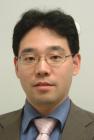 ２００５年、ＮＰＯ法人コミュニティビジネスサポートセンター代表理事に就任。画一化された地域社会ではなく、市民が主体となって創造する元気で楽しい、地域の特性が活かされたまちづくりを支援している。現在では広域関東圏コミュニティビジネス推進協議会代表幹事、内閣府・共助社会づくり懇談会委員、国土交通省・半島振興委員などを務め、多方面に活躍。ＮＰＯ実務講座（コミュニティビジネス）申込用紙　　　　　　　　　　　（平成２８年１月２２日（金）開催）ＦＡＸ　０７６‐４３２－２９８８参加者氏名所属団体名住　所ＴＥＬＦＡＸＥ－Ｍａｉｌ※できるだけ希望に沿った研修としたいと考えていますので、講師への質問や悩み等があれば　ご記入ください。※できるだけ希望に沿った研修としたいと考えていますので、講師への質問や悩み等があれば　ご記入ください。